Программа семинара- практикума «Школы спутника» МБОУ СТШ«Школа – мир доступный каждому!»      Дата проведения: 12 декабря 2018 года      Место проведения: МБОУ СТШ (проспект Пролетарский, 14А, кабинет 208)Целевая аудитория: учителя 1 – 5 классов (молодые специалисты)Регистрация участников: 12.40-13.00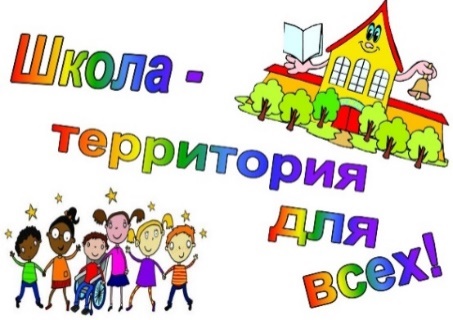 Программа семинара- практикума «Школы спутника» МБОУ СТШ«Школа – мир доступный каждому!»      Дата проведения: 12 декабря 2018 года      Место проведения: МБОУ СТШ (проспект Пролетарский, 14А, кабинет 208)Целевая аудитория: учителя 1 – 5 классов (молодые специалисты)Регистрация участников: 12.40-13.00ВремяСодержаниеОтветственныеОрганизационный  блокОрганизационный  блокОрганизационный  блок13.00-13.05Презентация площадкиИрина Николаевна Ратикова, заместитель  директора по УВР13.05-13.15Особенности сопровождения обучающихся с ОВЗ в рамках инклюзивного образования Котоманова Леся Дмитриевна, заместитель директора по УВРПрактический блокПрактический блокПрактический блок13.15-13.25Решение кейс задач(алгоритм действий учителя)Вагнер Ксения Романовна, учитель - логопед13.25-13.45Проективные методы работы классного руководителя с родителями и обучающимися с ОВЗ (из опыта работы)Котоманова Леся Дмитриевна, заместитель директора по УВР, педагог-психолог, классный руководитель13.45-14.10Особенности использования методов и приемов педагогами в работе с детьми с ОВЗ(мнемотехники, сигнальные карточки и др.)Вагнер Ксения Романовна, учитель – логопед                             Верещак Олеся Владимировна, учитель - логопедАналитический блокАналитический блокАналитический блок14.10-14.20Рефлексия. Ответы на вопросы.Специалисты ОУВремяСодержаниеОтветственныеОрганизационный блокОрганизационный блокОрганизационный блок13.00-13.05Презентация площадкиИрина Николаевна Ратикова, заместитель  директора по УВР13.05-13.15Особенности сопровождения обучающихся с ОВЗ в рамках инклюзивного образования Котоманова Леся Дмитриевна, заместитель директора по УВРПрактический блокПрактический блокПрактический блок13.15-13.25Решение кейс задач(алгоритм действий учителя)Вагнер Ксения Романовна, учитель - логопед13.25-13.45Проективные методы работы классного руководителя с родителями и обучающимися с ОВЗ (из опыта работы)Котоманова Леся Дмитриевна, заместитель директора по УВР, педагог-психолог, классный руководитель13.45-14.10Особенности использования методов и приемов педагогами в работе с детьми с ОВЗ(мнемотехники, сигнальные карточки и др.)Вагнер Ксения Романовна, учитель – логопед                             Верещак Олеся Владимировна, учитель - логопедАналитический блокАналитический блокАналитический блок14.10-14.20Рефлексия. Ответы на вопросы.Специалисты ОУ